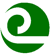 West Oahu Soil and Water Conservation District Board Meeting October 26th, 2021 - 12:30 p.m.Directors: Larry Jefts (LJ), Alan Gottlieb (AG), Joe Para (JP), Alika Napier (AN), Kalani Fronda (KF)Secretary: Michelle Gorham Dasic (MGD)Participants: Louise Martin (LM), Ericsson Huang (EH), Marie Faatuala (MF), Dave Elliott (DE), Kate Cui (KC), MIrand Foley (MF), Iri Robinson (IR), Douglass Cole (DC), Wayne Nakamoto (WN), Doug Cole (DC), Janice Staab (JS)Location: 
Join Zoom Meetinghttps://us02web.zoom.us/j/87490401637?pwd=N2tmZlRiU3A5K3pDZUxtZC90S0h3UT09Meeting ID: 874 9040 1637Passcode: 062958Please download Zoom software on your smart phone, tablet, or computer in advance of the meeting. Online tutorials are available to support download, and successful meeting interactions.Minutes Call to Order: 12:33pmPresentation of Cooperator Agreements and Conservation PlansKHF - TMK: 1-6-6-010-003 and 1-6-6-009-002DE presented a CA on behalf of DC. AG move to Approve.  AN seconded. AF - TMKs: 6-4-003: 021-0001: 0040AF - TMK (1)-9-2-01:11ORCDMF presented a CA TMK: 7-1-001-011 (por.) on behalf of WOAG moved to approve. KF Seconded.  Motion was  carried. LM presented TMK: 1 8-5-005:009,AN made  amotion to approve; KF seconded. Motion is carried.  (1) 7-1-001:002 on behalf of EHAG move to approve; AF Seconded. Motion is carried. LM presented a conservation plan for  (TMK: 1) 7-1-001:002 on behalf of Zhao’s Producer - KF move to approve as presented. AN seconded. Motion is carried. Zhao Produce: Partner updates: ORCD: NRCS presented targeted conservation plan to the bossNRCS: Welcome Iri RobinsonHACD: No reportOther:Set next meeting date. Confirmed: November 30th, 2021 at 12:30Reports:Financial Update: Accepted as presented. Approval of last meeting minutes  (August 31 meeting) AG move to approve as amended. JP second. Motion carriedAdditional itemsAdjourn: 2:03 pmIndividuals requiring special assistance or auxiliary aids or services (e.g., sign language interpreter, wheel chair accessibility, or parking designated for the disabled) at the West Oahu SWCD meeting, please contact staff at least 7 calendar days prior to the meeting via WestOahuSWCD@gmail.com so arrangements can be made. 